BAHAGIAN A(80 markah)Jawab semua soalan.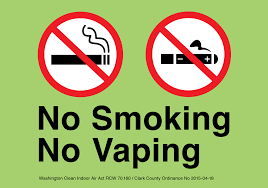 1.	Penggunaan rokok elektronik (Vape) dalam kalangan remaja semakin menjadi gaya hidup remaja masa kini.  Perkara ini menjurus kepada keruntuhan akhlak remaja.  Jika fenomena ini berterusan, ia akan membawa kemudaratan khususnya kepada golngan muda yang bakal menjadi pemimpin negara.a.	Pada pendapat anada wajarkah golongan remaja mengamalkan penggunaan rokok elektronik (Vape) sebagai salah satu gaya hidup?  Berikan alasan anda.  ……………………………………………………………………………………………………………………………………………………………………………………………………………………………………………………………………………………………………………………………………………………………………………………………………………………………………………………………………………………..……………………………………………………………………………………………………………………………………………………………									[2 markah]b.	Huraikan satu nilai yang patut diamalkan oleh golongan remaja tersebut…………………………………………………………………………………………………………………………………………………………………………………………………………………………………………………………………………………………………………………………									[2 markah]c.	Jelaskan peranan pihak sekolah untuk membantu membanteras penggunaan rokok  elektronik (Vape) dalam kalangan remaja. ……………………………………………………………………………………………………………………………………………………………………………………………………………………………………………………………………………………………………………………………………………………………………………………………………………………………………………………………………………………..	[2 markah]d.	Ramalkan implikasi sekiranya golongan remaja tersebut meneruskan gaya hidup penggunaan rokok elektronik (Vape). …………………………………………………………………………………………………………………………………………………………………………………………………………………………………………………………………………………………………………………………	[2 markah]e.	Salah seorang rakan anda terlibat dalam penggunaan rokok elektronik.  Jelaskan tindakan anda untuk membantu rakan menghentikan tabiat itu. ……………………………………………………………………………………………………………………………………………………………………………………………………………………………………………………………………………………………………………………………………………………………………………………………………………………………………………………………………………………..……………………………………………………………………………………………………………………………………………………………								[2 markah]2. 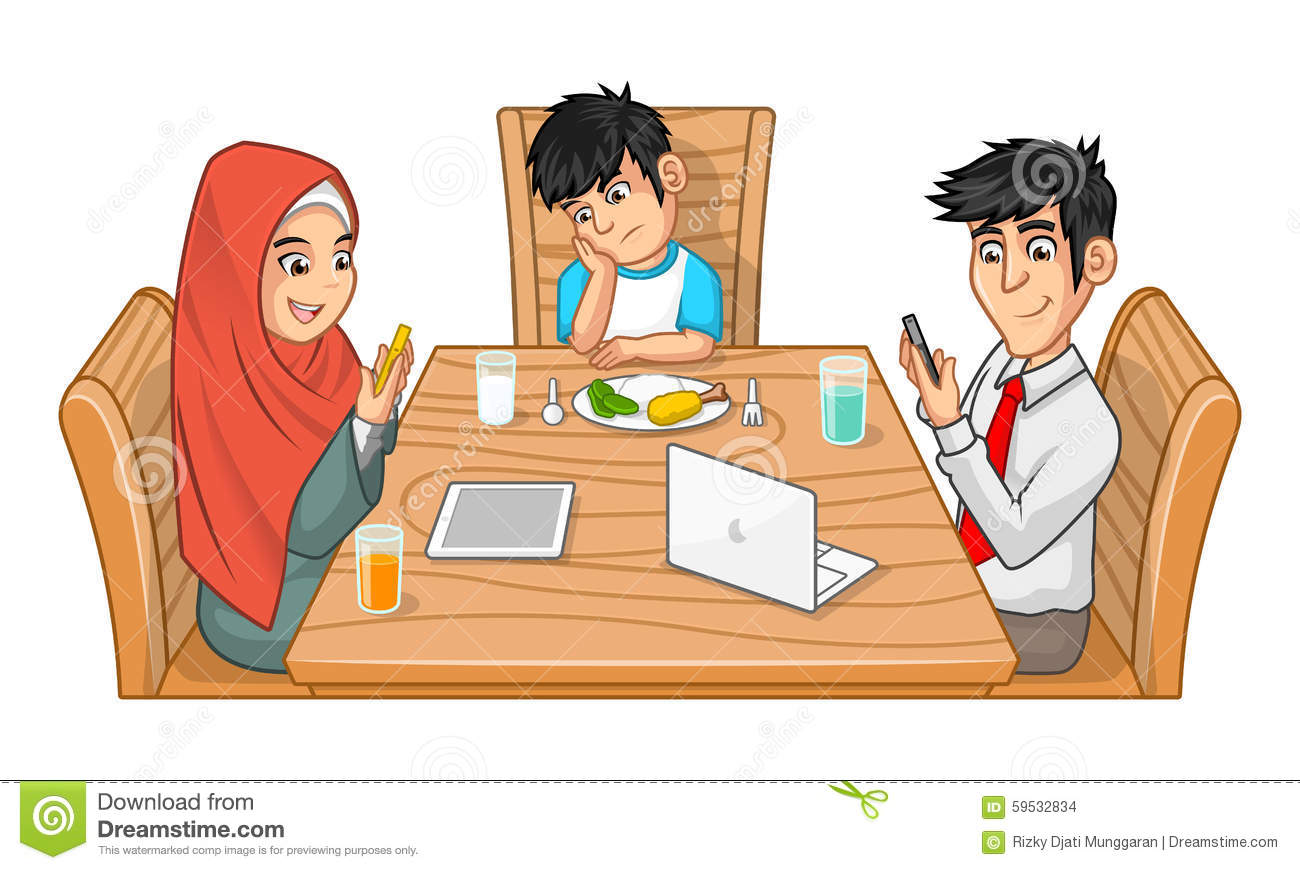 Perkembangan teknologi dan komunikasi banyak membawa perubahaan kepada cara hidupkeluarga masa kini.  Anak-anak akan leka dengan telefon pintar.  Kebanyakan ibu bapa jugasemakin kurang berinteraksi dengan anak-anak dan keluarga kerana terlalu leka dengantelefon pintar.a.	Sebagai seorang anak yang memerlukan perhatian penuh, nyatakan perasaan anda      	 setelah   membaca situasi di atas. Berikan alasan anda. ……………………………………………………………………………………………………………………………………………………………………………………………………………………………………………………………………………………………………………………………………………………………………………………………………………………………………………………………………………………..……………………………………………………………………………………………………………………………………………………………										[3 markah]b.	Terangkan peranan ibu bapa dalam mengembalikan keharmonian kehidupan berkeluarga di zaman siber ini. ……………………………………………………………………………………………………………………………………………………………………………………………………………………………………………………………………………………………………………………………………………………………………………………………………………………………………………………………………………………..……………………………………………………………………………………………………………………………………………………………									[3 markah]c.	Berikan empat kesan buruk penggunaan teknologi tanpa sempadan terhadap               insititusi kekeluargaan i. …………………………………………………………………………………………………………………………………………………………………………………………………………………………………………………………………………………………………………………………ii. …………………………………………………………………………………………………………………………………………………………..……………………………………………………………………………………………………………………………………………………………iii. …………………………………………………………………………………………………………………………………………………………………………………………………………………………………………………………………………………………………………………………iv. …………………………………………………………………………………………………………………………………………………………..……………………………………………………………………………………………………………………………………………………………										[4 markah]3.  Maklumat berikut berkaitan dengan isu alam sekitar yang kini mengancam Bumi kita.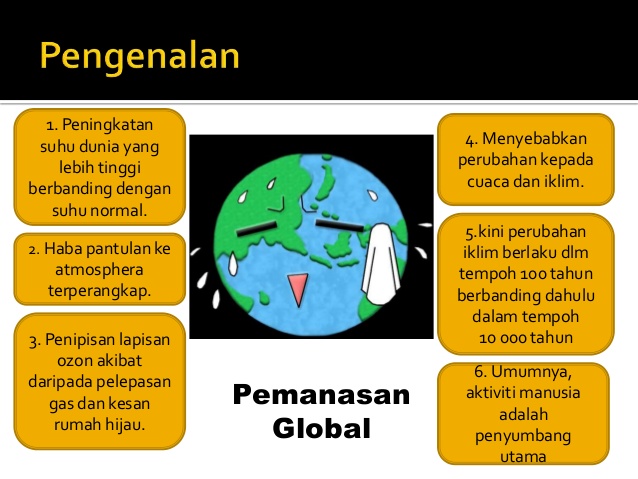 a.  Nyatakan dua punca berlakunya penipisan lapisan ozon			i.…………………………………………………………………………………………………………ii…………………………………………………………………………………………………………									[2 markah]b.  Terangkan dua aktiviti harian manusia yang boleh menyumbang kepada berlakunya       pemanasan global.i.………………………………………………………………………………………………………………………………………………………………………………………………………………………ii………………………………………………………………………………………………………………………………………………………………………………………………………………………  [4 markah]      Mengikut Institut Sumber Dunia, AS dan China adalah penyumbang besar terhadap pemanasan global. Kedua-dua negara itu menyumbang sekitar 37.5 peratus daripada pelepasan gas rumah hijau global. Negara maju lain seperti di Eropah dan Jepun turut menyumbang kepada pelepasan karbon dioksida.c.  Jelaskan dua nilai yang patut diamalkan oleh negara-negara maju yang di nyatakan di atas bagi memastikan isu pemanasan global dapat dikawal.i.………………………………………………………………………………………………………………………………………………………………………………………………………………………ii………………………………………………………………………………………………………………………………………………………………………………………………………………………								[4 markah]                                 4.Chan : Encik Abu, bersetujukah anda jika saya katakan rata-rata remaja sekarang tak begitu                   bersemangat patriotik?
Abu : Saya amat setuju dengan pandangan Encik Chan. Saya fikir, mereka perlu melibatkan diri dengan lebih aktif  dalam aktiviti yang menjurus kepada pemupukan semangat patriotik.
Chan  : Jangan lupa mereka mesti ikut serta Program Latihan Khidmat Negara (PLKN).
Abu : Mereka juga patut tahu tokoh-tokoh yang pernah berjuang demi kemerdekaan negara. Contohnya Datuk Onn Jaafar dan Tunku Abdul Rahman.
Chan : Dengan begitu, mereka akan tahu pahit getir perjuangan masa lampau. 
a.  Berdasarkan dialog di atas, setujukah anda dengan  pandangan En. Chan dan En. Abu?           Berikan tiga alasan anda.……………………………………………………………………………………………………………………………………………………………………………………………………………………………………………………………………………………………………………………………………………………………………………………………………………………………………………………………………………………..……………………………………………………………………………………………………………………………………………………………									[4 markah]     b.  Sekiranya anda seorang pemimpin negara,  jelaskan tindakan  anda  untuk          meningkatkan semangat patriotisme dalam kalangan remaja selain daripada program          PLKN.……………………………………………………………………………………………………………………………………………………………………………………………………………………………………………………………………………………………………………………………………………………………………………………………………………………………………………………………………………………..……………………………………………………………………………………………………………………………………………………………									 [3 markah]     c.  Nyatakan dua nilai yang perlu dipraktikkan oleh remaja terhadap negara.i.…………………………………………………………………………………………………………ii…………………………………………………………………………………………………………								[2 markah]      d.  Apakah rumusan yang boleh dibuat daripada keseluruhan dialog di atas?         …………………………………………………………………………………………………………………………………………………………..……………………………………………………………………………………………………………………………………………………………								[1 markah]	5.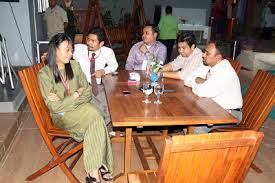 a.	Gambar berikut menggambarkan isu rungutan pekerja di Syarikat XX disebabkan oleh tiada kenaikan gaji.  Majikan syarikat tersebut sepatutnya mengamalkan nilai melindungi hak pekerja.  Berikan maksud nilai melindungi hak pekerja. …………………………………………………………………………………………………………………………………………………………………………………………………………………………										[2 markah]b.	Pekerja-pekerja Syarikat XX ingin membuat aduan terhadap majikan Syarikat XX.  Huraikan dua cara  yang boleh diambil oleh pekerja untuk menyalurkan aduan mereka.i.………………………………………………………………………………………………………………………………………………………………………………………………………………………ii………………………………………………………………………………………………………………………………………………………………………………………………………………………										[4 markah]c.	Majikan Syarikat XX enggan menaikan gaji tahunan pekerja  disebabkan  syarikat tersebut sedang mengalami masalah kewangan.  Pada pendapat anda, wajarkah tindakan majikan tersebut. Berikan alasan anda.……………………………………………………………………………………………………………………………………………………………………………………………………………………………………………………………………………………………………………………………………………………………………………………………………………………………………………………………………………………..										[3 markah]d.	Berdasarkan situasi di atas, nyatakan tindakan anda untuk meneruskan hidup  jika tidak menerima sebarang kenaikan gaji.…………………………………………………………………………………………………………………………………………………………………………………………………………………………………………………………………………………………………………………………	[1 markah]6.	Gambar berikut adalah perayaan pelbagai kaum di Malaysia.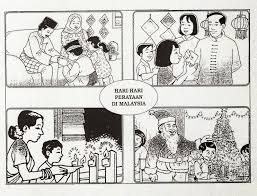 a.	Nyatakan perasaan anda apabila melihat gambar perayaan di atas. Berikan hujah anda.……………………………………………………………………………………………………………………………………………………………………………………………………………………………………………………………………………………………………………………………………………………………………………………………………………………………………………………………………………………..……………………………………………………………………………………………………………………………………………………………										[4 markah]b.	Rakyat Malaysia sering mengadakan majlis rumah terbuka pada setiap kali musim perayaan.	Huraikan dua nilai  yang patut diamalkan oleh  rakyat Malaysia dalam menjayakan majlis rumah terbuka di Malaysia .i.………………………………………………………………………………………………………………………………………………………..……………………………………………………………………………………………………………………………………………………………ii.………………………………………………………………………………………………………………………………………………………….……………………………………………………………………………………………………………………………………………………………										[4 markah]c.	Jelaskan satu aktiviti lain yang boleh dijalankan oleh rakyat pelbagai kaum untuk memupuk semangat perpaduan di Malaysia.……………………………………………………………………………………………………………………………………………………………………………………………………………………………………………………………………………………………………………………………………………………………………………………………………………………………………………………………………………………..										[2 markah]7. 	Berikut ialah logo ASEAN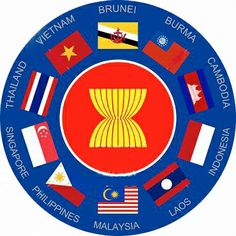 Melalui Deklarasi Kuala Lumpur pada 27 November 1971,  Malaysia menyarankan supaya diwujudkan kawasan bebas, aman dan berkecuali di Asia Tenggara. Cadangan tersebut telah dipersetujui oleh negara-negara ASEAN. Sejak itu Malaysia telah mengamalkan dasar berkecuali.a.	Huraikan dua nilai yang diamalkan oleh kerajaan Malaysia melalui amalan Dasar Berkecuali.i.………………………………………………………………………………………………………………………………………………………………………………………………………………………………………………………………………………………………………ii………………………………………………………………………………………………………………………………………………………………………………………………………………………………………………………………………………………………………										 [4 markah]b.	Jelaskan Dasar Berkecuali Malaysia.………………………………………………………………………………………………………………………………………………………………………………………………………………………………………………………………………………………………………………………………………………………………………………………………………………………………………………………………										 [2 markah] c.	Berikan dua kebaikan amalan Dasar Berkecuali terhadap Malaysia.i.………………………………………………………………………………………………………………………………………………………………………………………………………………………………………………………………………………………………………………………ii.………………………………………………………………………………………………………………………………………………………….……………………………………………………………………………………………………………………………………………………………										 [2 markah]d.	Huraikan dua kepentingan sekiranya kerjasama antara negara dalam pelbagai bidang diteruskan .……………………………………………………………………………………………………………………………………………………………………………………………………………………………………………………………………………………………………………………………………………………………………………………………………………………………………………………………………………………..(2 markah)8.        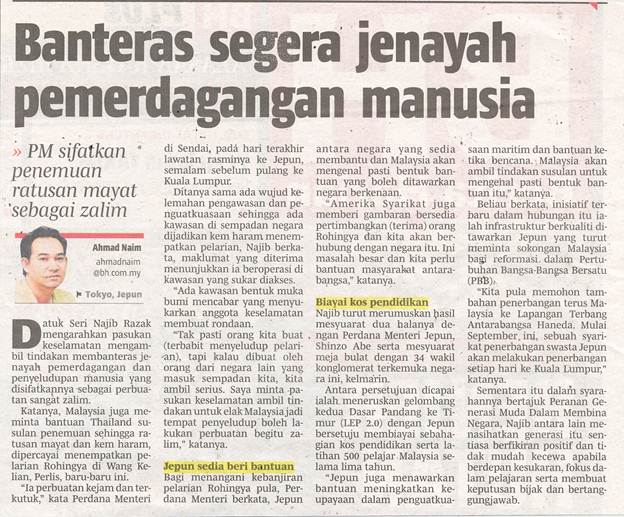 a.	Nyatakan tiga sebab Malaysia menjadi tumpuan aktiviti pemerdagangan manusia.i.………………………………………………………………………………………………………………………………………………………………………………………………………………………………………………………………………………………………………………………ii.………………………………………………………………………………………………………………………………………………………….…………………………………………………………………………………………………………………………………………………………… iii.………………………………………………………………………………………………………………………………………………………………………………………………………………………………………………………………………………………………………………………[ 3 markah]b.	Ramalkan tiga kesan masalah pemerdagangan manusia ini kepada Malaysia.i.………………………………………………………………………………………………………………………………………………………………………………………………………………………………………………………………………………………………………………………ii.………………………………………………………………………………………………………………………………………………………….…………………………………………………………………………………………………………………………………………………………… iii.………………………………………………………………………………………………………………………………………………………………………………………………………………………………………………………………………………………………………………………[ 3 markah] c.	Nyatakan dua cara yang perlu dilakukan oleh kerajaan untuk menangani masalah ini.i.………………………………………………………………………………………………………………………………………………………………………………………………………………………………………………………………………………………………………………………ii.………………………………………………………………………………………………………………………………………………………….……………………………………………………………………………………………………………………………………………………………[ 2 markah]d.	Pada pendapat anda wajarkah kerajaan Malaysia mengenakan hukuman gantung kepada individu-individu yang terlibat dalam pemerdagangan manusia?	.…………………………………………………………………………………………………………………………………………………………………………………………………………………………………………………………………………………………………………………………										(2 markah)Bahagian B (20 markah)9.	Berikut ialah sebahagian berita dalam akhbar tempatan baru-baru ini	Seorang remaja telah membunuh diri setelah rakannya memuatnaik video yang menjatuhkan maruah dirinya dalam  FACEBOOKPada pendapat anda, wajarkah tindakan rakan remaja tersebut?  Kemukakan hujah anda tentang tindakan individu yang menyalahgunakan  media sosial di negara kita berdasarkan nilai murni.										[10 markah]……………………………………………………………………………………………………………………………………………………………………………………………………………………………………………………………………………………………………………………………………………………………………………………………………………………………………………………………………………………..………………………………………………………………………………………………………………………………………………………….……………………………………………………………………………………………………………………………………………………………………………………………………………………………………………………………………………………………………………………………………………………………………………………………………………………………………………………………………………………..………………………………………………………………………………………………………………………………………………………….……………………………………………………………………………………………………………………………………………………………………………………………………………………………………………………………………………………………………………………………………………………………………………………………………………………………………………………………………………………..………………………………………………………………………………………………………………………………………………………….……………………………………………………………………………………………………………………………………………………………………………………………………………………………………………………………………………………………………………………………………………………………………………………………………………………………………………………………………………………..………………………………………………………………………………………………………………………………………………………….……………………………………………………………………………………………………………………………………………………………………………………………………………………………………………………………………………………………………………………………………………………………………………………………………………………………………………………………………………………..………………………………………………………………………………………………………………………………………………………….……………………………………………………………………………………………………………………………………………………………………………………………………………………………………………………………………………………………………………………………………………………………………………………………………………………………………………………………………………………..………………………………………………………………………………………………………………………………………………………….……………………………………………………………………………………………………………………………………………………………………………………………………………………………………………………………………………………………………………………………………………………………………………………………………………………………………………………………………………………..………………………………………………………………………………………………………………………………………………………….……………………………………………………………………………………………………………………………………………………………………………………………………………………………………………………………………………………………………………………………………………………………………………………………………………………………………………………………………………………..………………………………………………………………………………………………………………………………………………………….……………………………………………………………………………………………………………………………………………………………10. Berikut ialah pendapat dua orang remaja tentang Porgram Latihan Khidamat Negara.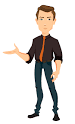 Pada pendapat anda, setujukah Program Latihan Khidmat Negara diteruskan?Berikan alasan anda .								[10 markah]……………………………………………………………………………………………………………………………………………………………………………………………………………………………………………………………………………………………………………………………………………………………………………………………………………………………………………………………………………………..………………………………………………………………………………………………………………………………………………………….……………………………………………………………………………………………………………………………………………………………………………………………………………………………………………………………………………………………………………………………………………………………………………………………………………………………………………………………………………………..………………………………………………………………………………………………………………………………………………………….……………………………………………………………………………………………………………………………………………………………………………………………………………………………………………………………………………………………………………………………………………………………………………………………………………………………………………………………………………………..………………………………………………………………………………………………………………………………………………………….……………………………………………………………………………………………………………………………………………………………………………………………………………………………………………………………………………………………………………………………………………………………………………………………………………………………………………………………………………………..………………………………………………………………………………………………………………………………………………………….……………………………………………………………………………………………………………………………………………………………………………………………………………………………………………………………………………………………………………………………………………………………………………………………………………………………………………………………………………………..………………………………………………………………………………………………………………………………………………………….……………………………………………………………………………………………………………………………………………………………………………………………………………………………………………………………………………………………………………………………………………………………………………………………………………………………………………………………………………………..………………………………………………………………………………………………………………………………………………………….……………………………………………………………………………………………………………………………………………………………………………………………………………………………………………………………………………………………………………………………………………………………………………………………………………………………………………………………………………………..………………………………………………………………………………………………………………………………………………………….……………………………………………………………………………………………………………………………………………………………………………………………………………………………………………………………………………………………………………………………………………………………………………………………………………………………………………………………………………………..………………………………………………………………………………………………………………………………………………………….……………………………………………………………………………………………………………………………………………………………………………………………………………………………………………………………………………………………………………………………………………………………………………………………………………………………………………………………………………………..………………………………………………………………………………………………………………………………………………………….……………………………………………………………………………………………………………………………………………………………………………………………………………………………………………………………………………………………………………………………………………………………………………………………………………………………………………………………………………………..………………………………………………………………………………………………………………………………………………………….……………………………………………………………………………………………………………………………………………………………………………………………………………………………………………………………………………………………………………………………………………………………………………………………………………………………………………………………………………………..………………………………………………………………………………………………………………………………………………………….……………………………………………………………………………………………………………………………………………………………11.	Tindakan negara X, melakukan ujian senjata nuklear ke atas sebuah pulau,       	 telah mendapat tentangan hebat daripada negara-negara jirannya.       	Jelaskan nilai-nilai murni yang perlu diamalkan oleh negara X. [10 markah]………………………………………………………………………………………………………………………………………………………….……………………………………………………………………………………………………………………………………………………………………………………………………………………………………………………………………………………………………………………………………………………………………………………………………………………………………………………………………………………..………………………………………………………………………………………………………………………………………………………….……………………………………………………………………………………………………………………………………………………………………………………………………………………………………………………………………………………………………………………………………………………………………………………………………………………………………………………………………………………..………………………………………………………………………………………………………………………………………………………….……………………………………………………………………………………………………………………………………………………………………………………………………………………………………………………………………………………………………………………………………………………………………………………………………………………………………………………………………………………..………………………………………………………………………………………………………………………………………………………….……………………………………………………………………………………………………………………………………………………………………………………………………………………………………………………………………………………………………………………………………………………………………………………………………………………………………………………………………………………..………………………………………………………………………………………………………………………………………………………….……………………………………………………………………………………………………………………………………………………………………………………………………………………………………………………………………………………………………………………………………………………………………………………………………………………………………………………………………………………..………………………………………………………………………………………………………………………………………………………….……………………………………………………………………………………………………………………………………………………………………………………………………………………………………………………………………………………………………………………………………………………………………………………………………………………………………………………………………………………..………………………………………………………………………………………………………………………………………………………….……………………………………………………………………………………………………………………………………………………………………………………………………………………………………………………………………………………………………………………………………………………………………………………………………………………………………………………………………………………..………………………………………………………………………………………………………………………………………………………….……………………………………………………………………………………………………………………………………………………………………………………………………………………………………………………………………………………………………………………………………………………………………………………………………………………………………………………………………………………..………………………………………………………………………………………………………………………………………………………….……………………………………………………………………………………………………………………………………………………………………………………………………………………………………………………………………………………………………………………………………………………………………………………………………………………………………………………………………………………..………………………………………………………………………………………………………………………………………………………….……………………………………………………………………………………………………………………………………………………………………………………………………………………………………………………………………………………………………………………………………………………………………………………………………………………………………………………………………………………..………………………………………………………………………………………………………………………………………………………….……………………………………………………………………………………………………………………………………………………………………………………………………………………………………………………………………………………………………………………………………………………………………………………………………………………………………………………………………………………..………………………………………………………………………………………………………………………………………………………….……………………………………………………………………………………………………………………………………………………………………………………………………………………………………………………………………………………………………………………………………………………………………………………………………………………………………………………………………………………..………………………………………………………………………………………………………………………………………………………….……………………………………………………………………………………………………………………………………………………………………………………………………………………………………………………………………………………………………………………………………………………………………………………………………………………………………………………………………………………..………………………………………………………………………………………………………………………………………………………….